Den po MnichovuPodzim roku 1938 patří k nejdramatičtějším obdobím československých dějin. Na bezprostřední ohrožení existence mnohonárodnostní republiky Československo reagovalo posilováním obrany státu. Názory politiků i vojáků na řešení situace se výrazně lišily. Video Beneš: konec úvah o mobilizaci z 29. září 19381 Popište na základě mapky národnostní poměry v Československu 30. let 20. století.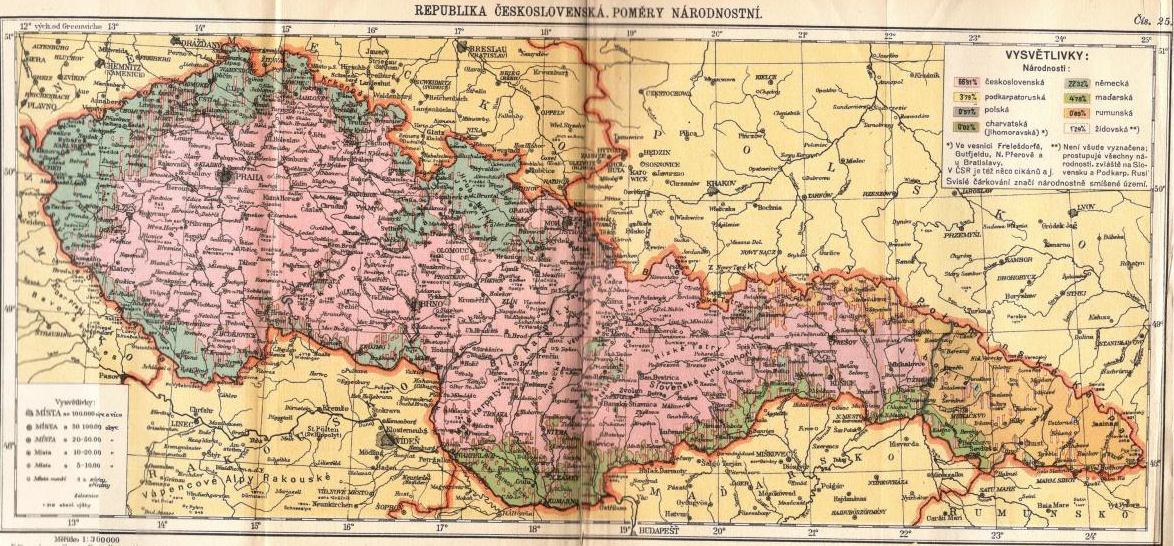 Více informací naleznete zde1 Popište na základě mapky národnostní poměry v Československu 30. let 20. století.Více informací naleznete zde1 Popište na základě mapky národnostní poměry v Československu 30. let 20. století.Více informací naleznete zde1 Popište na základě mapky národnostní poměry v Československu 30. let 20. století.Více informací naleznete zde1 Popište na základě mapky národnostní poměry v Československu 30. let 20. století.Více informací naleznete zde4   Najděte v učebnici nebo jiné knize kapitolu/stránku, která se věnuje stejnému tématu jako video (napište název učebnice/knihy, název kapitoly / číslo stránky):1 Popište na základě mapky národnostní poměry v Československu 30. let 20. století.Více informací naleznete zde4   Najděte v učebnici nebo jiné knize kapitolu/stránku, která se věnuje stejnému tématu jako video (napište název učebnice/knihy, název kapitoly / číslo stránky):1 Popište na základě mapky národnostní poměry v Československu 30. let 20. století.Více informací naleznete zde4   Najděte v učebnici nebo jiné knize kapitolu/stránku, která se věnuje stejnému tématu jako video (napište název učebnice/knihy, název kapitoly / číslo stránky):1 Popište na základě mapky národnostní poměry v Československu 30. let 20. století.Více informací naleznete zde4   Najděte v učebnici nebo jiné knize kapitolu/stránku, která se věnuje stejnému tématu jako video (napište název učebnice/knihy, název kapitoly / číslo stránky):1 Popište na základě mapky národnostní poměry v Československu 30. let 20. století.Více informací naleznete zde4   Najděte v učebnici nebo jiné knize kapitolu/stránku, která se věnuje stejnému tématu jako video (napište název učebnice/knihy, název kapitoly / číslo stránky):1 Popište na základě mapky národnostní poměry v Československu 30. let 20. století.Více informací naleznete zde1 Popište na základě mapky národnostní poměry v Československu 30. let 20. století.Více informací naleznete zde5   Napište, proč byste video doporučili/nedoporučili spolužákům/kamarádům:1 Popište na základě mapky národnostní poměry v Československu 30. let 20. století.Více informací naleznete zde5   Napište, proč byste video doporučili/nedoporučili spolužákům/kamarádům:1 Popište na základě mapky národnostní poměry v Československu 30. let 20. století.Více informací naleznete zde5   Napište, proč byste video doporučili/nedoporučili spolužákům/kamarádům:1 Popište na základě mapky národnostní poměry v Československu 30. let 20. století.Více informací naleznete zde5   Napište, proč byste video doporučili/nedoporučili spolužákům/kamarádům: Video:  Beneš: konec úvah o mobilizaci z 29. září 19381 Charakterizujte na základě filmu a mapky vojenskou připravenost Československa k válečnému konfliktu v roce 1938.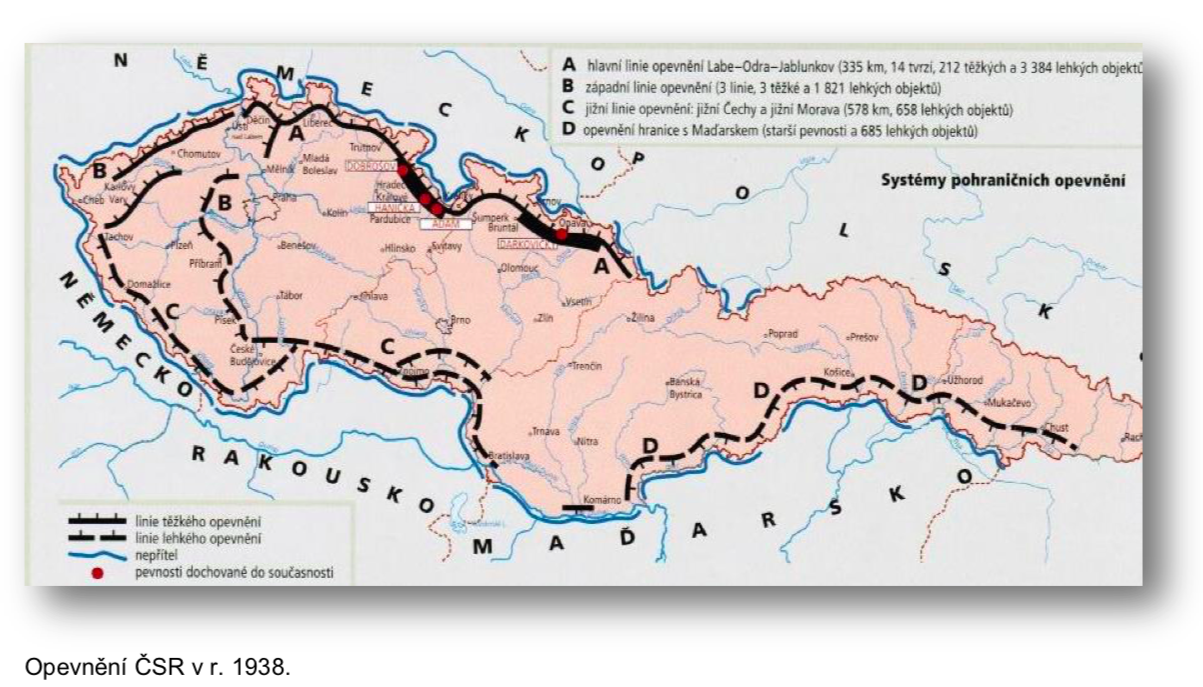 1 Charakterizujte na základě filmu a mapky vojenskou připravenost Československa k válečnému konfliktu v roce 1938.1 Charakterizujte na základě filmu a mapky vojenskou připravenost Československa k válečnému konfliktu v roce 1938.1 Charakterizujte na základě filmu a mapky vojenskou připravenost Československa k válečnému konfliktu v roce 1938.1 Charakterizujte na základě filmu a mapky vojenskou připravenost Československa k válečnému konfliktu v roce 1938.1 Charakterizujte na základě filmu a mapky vojenskou připravenost Československa k válečnému konfliktu v roce 1938.1 Charakterizujte na základě filmu a mapky vojenskou připravenost Československa k válečnému konfliktu v roce 1938.1 Charakterizujte na základě filmu a mapky vojenskou připravenost Československa k válečnému konfliktu v roce 1938.1 Charakterizujte na základě filmu a mapky vojenskou připravenost Československa k válečnému konfliktu v roce 1938.1 Charakterizujte na základě filmu a mapky vojenskou připravenost Československa k válečnému konfliktu v roce 1938.1 Charakterizujte na základě filmu a mapky vojenskou připravenost Československa k válečnému konfliktu v roce 1938.1 Charakterizujte na základě filmu a mapky vojenskou připravenost Československa k válečnému konfliktu v roce 1938.1 Charakterizujte na základě filmu a mapky vojenskou připravenost Československa k válečnému konfliktu v roce 1938.1 Charakterizujte na základě filmu a mapky vojenskou připravenost Československa k válečnému konfliktu v roce 1938.1 Charakterizujte na základě filmu a mapky vojenskou připravenost Československa k válečnému konfliktu v roce 1938.Video Pře Beneše a E. Moravce o řešení mnichovské krizeAnalyzujeme, interpretujemeEmanuel Moravec Edvard BenešCo si myslí o použití síly proti Hitlerovi?Jak vnímají přijetí kapitulace a fakt, že Češi nebudou bojovat?O jakém národě mluví? O jakých národech mlčí? Která myšlenka vás nejvíce zaujala a proč?Kdo má podle vás pravdu?